Summary:   Use Add/Edit Services or Quick Services page to quickly record Activities and Services for your ClientStart:  Create Services record: Click NewSelect Date and Staff; Location and Comments are optionalClick SAVESelect the Program component tab in the bottom sectionThe first time you create a record for the client, 
you will need to check the Program Component to use and click SAVE; afterward, the Component 
will be displayed on its own tab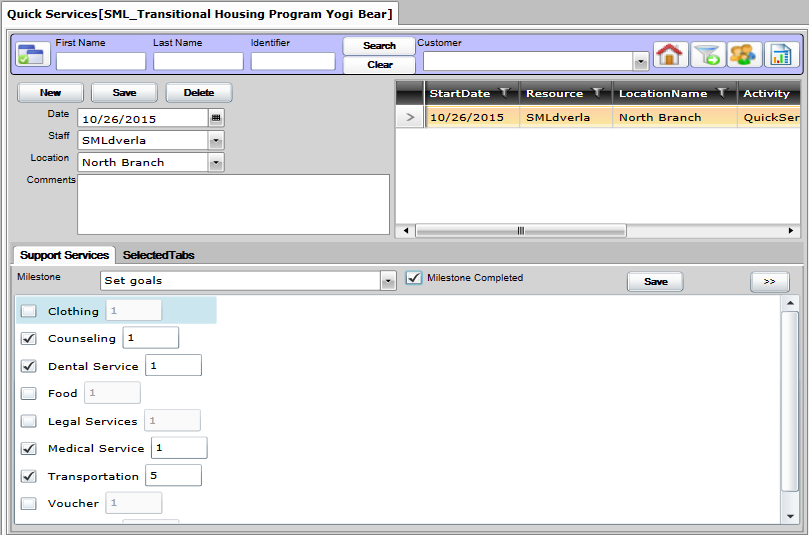 Next:  on the Component tab: Check all Services to be logged for the clientUpdate Number of Units if neededSelect the Milestone in the dropdownCheck Milestone Completed if trueClick SAVEOptional:  Set the Component tabs: Click Selected Tabs tabCheck or uncheck to indicate which Components will be usedClick SAVEUnchecked tabs will not be displayed 
This can be changed as needed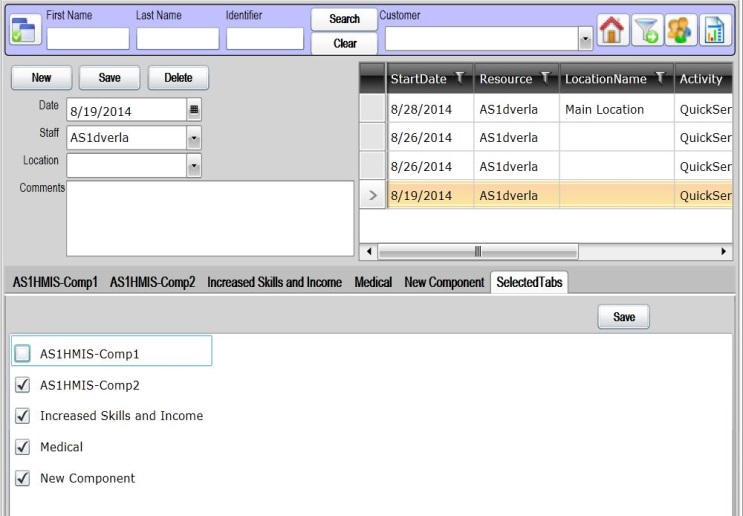 